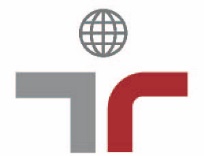 基本資料姓名/機構名稱基本資料聯絡方式電話：(　　)　　　　　　　　　 傳真：(　　)行動電話：	                   E-mail: 電話：(　　)　　　　　　　　　 傳真：(　　)行動電話：	                   E-mail: 電話：(　　)　　　　　　　　　 傳真：(　　)行動電話：	                   E-mail: 基本資料通訊地址□□□-□□□□□-□□□□□-□□基本資料身    分□學會理、監事    □ 學會會員 (□終身會員  □個人會員  □學生會員)□社會人士    □企業團體    □其他：                  *是否同意將姓名等資料刊於本中學會網站或刊物，以為公開徵信之用？ □同意 □不同意□學會理、監事    □ 學會會員 (□終身會員  □個人會員  □學生會員)□社會人士    □企業團體    □其他：                  *是否同意將姓名等資料刊於本中學會網站或刊物，以為公開徵信之用？ □同意 □不同意□學會理、監事    □ 學會會員 (□終身會員  □個人會員  □學生會員)□社會人士    □企業團體    □其他：                  *是否同意將姓名等資料刊於本中學會網站或刊物，以為公開徵信之用？ □同意 □不同意基本資料服務單位職稱收據□不寄收據 收據□立即開立寄送         抬頭名稱：□同捐款人	  □指定                           □次年一月份統一寄送   寄送地址：□同通訊地址 □其他                           捐款用途單筆捐款金額□新台幣 	□外幣             金/幣□500 □1,000 □5,000 □10,000 □100,000 □              元整捐款用途捐款用途
未勾選則為不指定用途□指定捐贈「當代日本研究學會發展基金」(協助學會研究經費資助)  □指定捐贈                                專案或活動名稱捐款用途年度捐款提醒□請於每年    月主動聯繫提醒捐款捐款方式注意事項選擇捐款方式捐款並填妥本單後，郵寄至學會秘書處即完成手續，將由專人連絡。捐款方式□現金請將本捐款單連同現金送交辦理或以現金袋寄至當代日本研究學會秘書處。捐款方式□支票或匯票抬頭請開立「中華民國當代日本研究學會」；以掛號郵寄至學會秘書處。捐款方式□郵政劃撥戶名「中華民國當代日本研究學會 林文程」；帳號「42322113」。 捐款方式□郵局匯款匯入郵局帳戶：戶名「中華民國當代日本研究學會 林文程」；存簿帳號「0041597-0082107」。             